ПУНЧАЛ                                            ПОСТАНОВЛЕНИЕ№ 10                                                                          30 марта 2023 годаО порядке и сроках проведения мероприятий, предусмотренных законодательством при внесении дополнения в
Устав  Звениговского муниципального района Республики Марий Эл В связи с изменением федерального законодательства, принимая во внимание информацию Министерства внутренней политики, развития местного самоуправления и юстиции Республики Марий Эл от 16.03.2023 № 01-21-21/275, руководствуясь Уставом Звениговского района, постановляю: 1. Для подготовки проекта муниципального нормативного правового акта «О внесении дополнения в Устав Звениговского муниципального района Республики Марий Эл» и его последующего внесения на публичные слушания образовать организационный комитет в составе: -Лабутина Н.В.., Председатель Собрания депутатов, руководитель организационного комитета;-Герасимова М.В., консультант Собрания депутатов, секретарь организационного комитета;-Зинов А.Р., председатель постоянной комиссии по законности и правопорядку;-Федорова Н.Н., заместитель главы администрации Звениговского муниципального района, руководитель аппарата (по согласованию);-Зайнуллина Л.А., руководитель правового отдела, муниципальной службе и кадрам администрации муниципального района (по согласованию); -Шишкин Ю.Г., председатель постоянной комиссии по бюджету, налогам и финансам.2.Поручить организационному комитету подготовить проект муниципального нормативного правового акта по указанной теме к 03 апреля 2023 года. Заседание организационного комитета провести 05 апреля 2023 года.3.Текст проекта муниципального нормативного правового акта по указанной теме опубликовать в районной газете «Звениговская неделя» 14 апреля 2023 года и разместить на сайте Звениговского муниципального района в информационно-телекоммуникационной сети «Интернет».4.Провести 16 мая 2023 в 16 часов 00 мин. в кабинете Главы муниципального района – Председателя Собрания депутатов по адресу: г.Звенигово, ул.Ленина, д.39, публичные слушания на тему: «Обсуждение проекта решения Собрания депутатов «О внесении  дополнения в Устав Звениговского муниципального района Республики Марий Эл».     5.Вопрос «О внесении  дополнения в Устав Звениговского муниципального района Республики Марий Эл» внести на рассмотрение очередной сессии Собрания депутатов Звениговского муниципального района.6.Замечания и предложения по изменению или дополнению в положения проекта решения направлять в электронной, письменной форме по адресу: г.Звенигово, ул.Ленина, 39, каб.№115, Герасимовой Марине Валерьевне  (контактный телефон 7-14-01).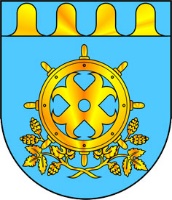 ЗВЕНИГОВОМУНИЦИПАЛ РАЙОНЫН  ВУЙЛАТЫШГЛАВАЗВЕНИГОВСКОГО МУНИЦИПАЛЬНОГО РАЙОНАГлава Звениговского муниципального районаН.В. Лабутина 